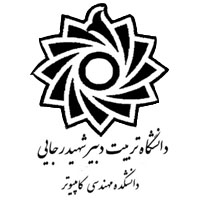 جلسه دفاع از پایان‌نامه کارشناسیعنوان:دانشجو: 
استاد راهنما: 
استاد داور: 
مکان: 
تاريخ: زمان: گروه آموزشی: 
دانشکده مهندسی کامپیوتر